Lesson 11:  Volume of a SphereClassworkExercises 1–3What is the volume of a cylinder?What is the height of the cylinder?If , what is the formula for the volume of a sphere?  Example 1Compute the exact volume for the sphere shown below.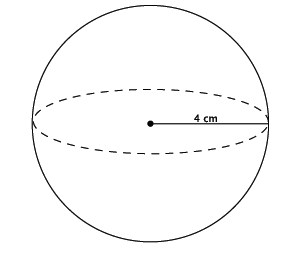 Example 2A cylinder has a diameter of  inches and a height of  inches.  What is the volume of the largest sphere that will fit into the cylinder?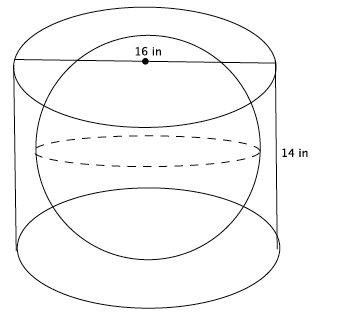 Exercises4–8Use the diagram and the general formula to find the volume of the sphere.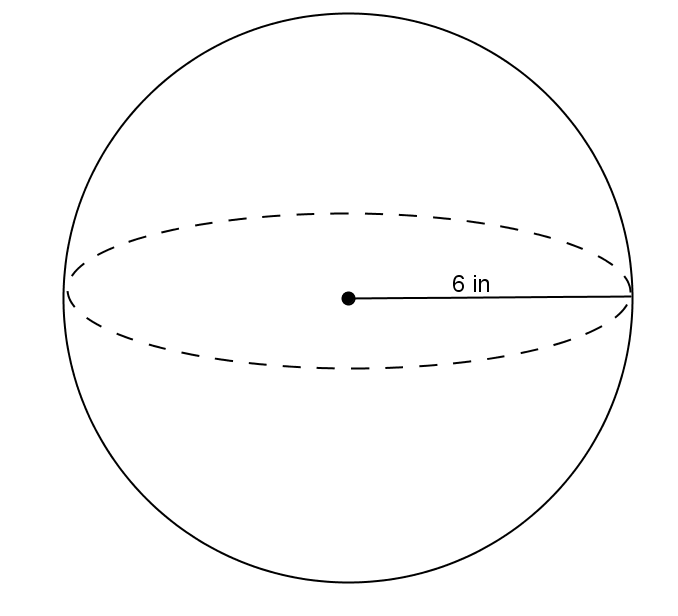 The average basketball has a diameter of  inches.  What is the volume of an average basketball?  Round your answer to the tenths place.A spherical fish tank has a radius of  inches.  Assuming the entire tank could be filled with water, what would the volume of the tank be?  Round your answer to the tenths place.Use the diagram to answer the questions.  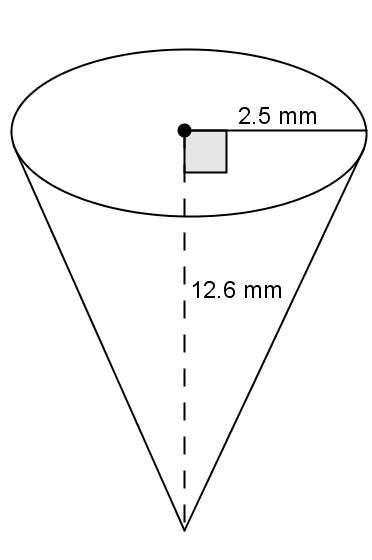 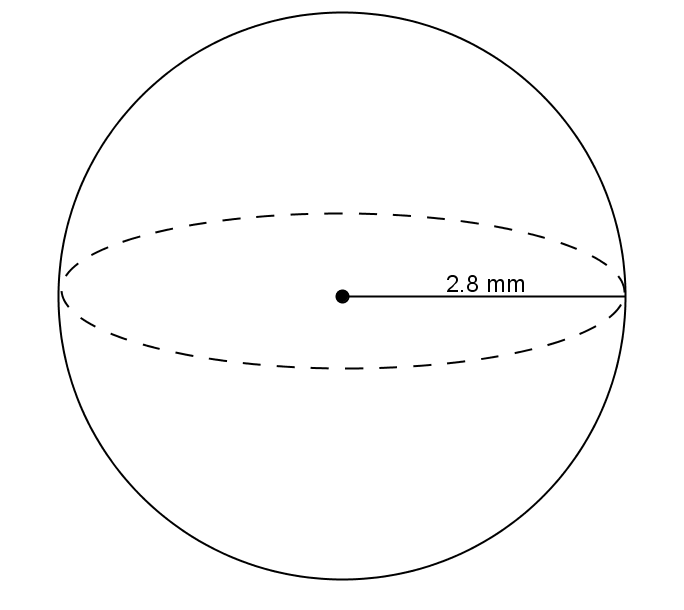 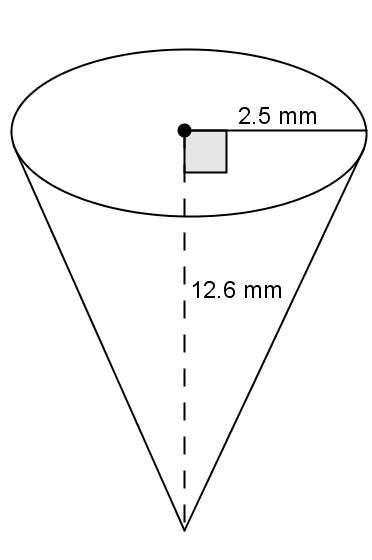 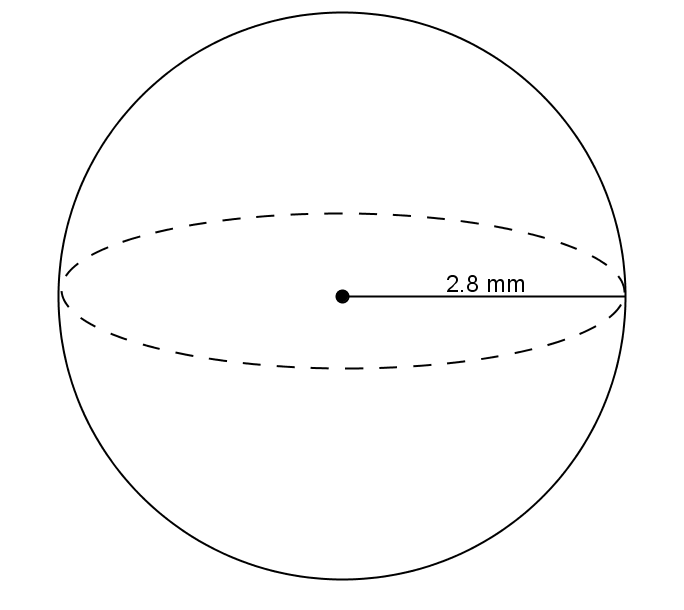 Predict which of the figures  shown above has the greater volume.  Explain.Use the diagram to find the volume of each, and determine which has the greater volume.One of two half spheres formed by a plane through the sphere’s center is called a hemisphere.  What is the formula for the volume of a hemisphere?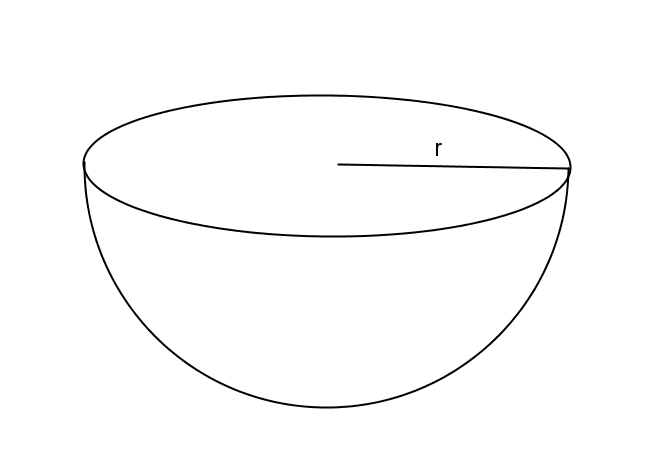 Problem Set 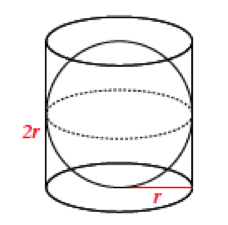 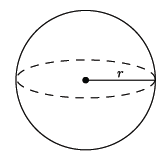 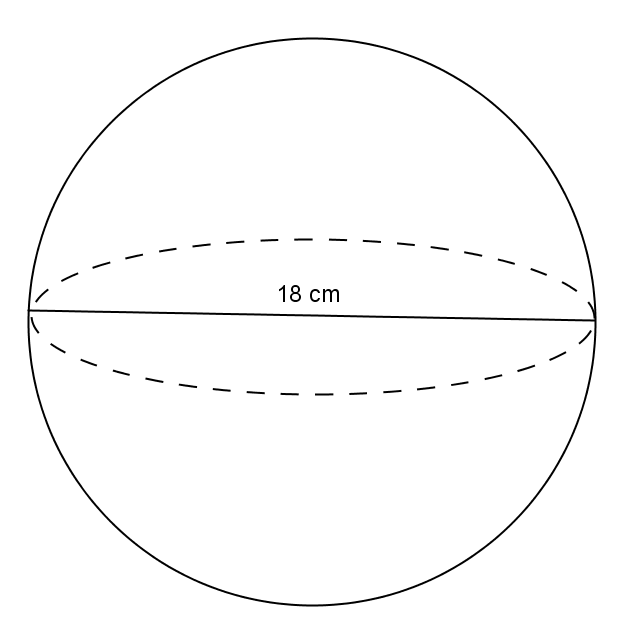 Use the diagram to find the volume of the sphere.Determine the volume of a sphere with diameter mm, shown below.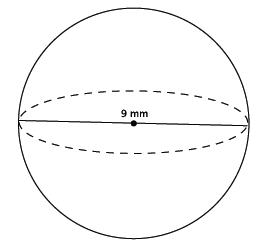 Determine the volume of a sphere with diameter in., shown below.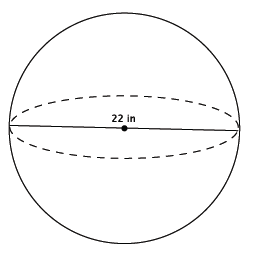 Which of the two figures below has the lesser volume?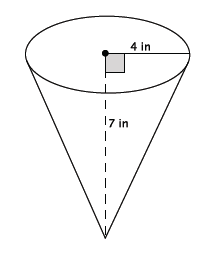 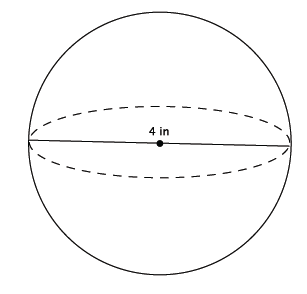 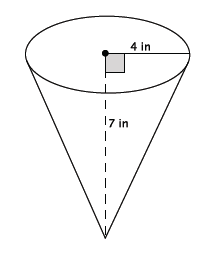 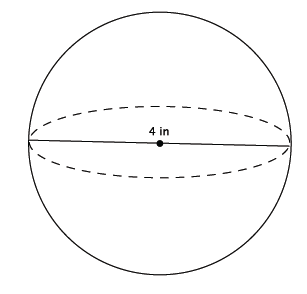 Which of the two figures below has the greater volume?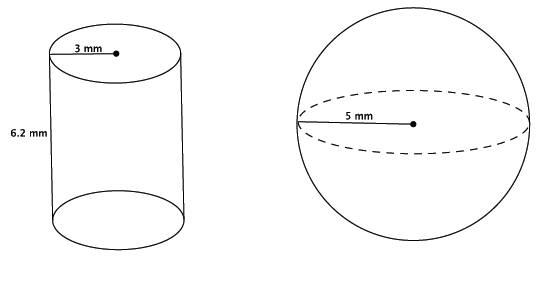 Bridget wants to determine which ice cream option is the best choice.  The chart below gives the description and prices for her options.  Use the space below each item to record your findings.

A scoop of ice cream is considered a perfect sphere and has a -inch diameter.  A cone has a -inch diameter and a height of  inches.  A cup, considered a right circular cylinder, has a -inch diameter and a height of  inches. Determine the volume of each choice.  Use  to approximate.Determine which choice is the best value for her money.  Explain your reasoning.scoop in a cup scoops in a cup scoops in a cupHalf a scoop on a cone filled with ice creamA cup filled with ice cream (level to the top of the cup)